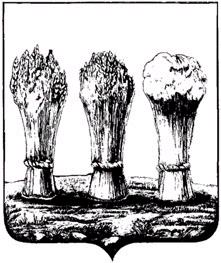 от 21.02.2020 № 223..О внесении изменений в постановление администрации города Пензы от 10.10.2014 №1179 «Об утверждении муниципальной программы «Развитие территорий, социальной и инженерной инфраструктуры в городе Пензе на 2015-2021 годы»        В соответствии с Бюджетным кодексом Российской Федерации, постановлением администрации города Пензы от 19.12.2013 № 1527 «Об утверждении порядка разработки, реализации и оценки эффективности муниципальных программ города Пензы», руководствуясь статьей 33 Устава города Пензы, Администрация города Пензы постановляет:       1. В приложение к постановлению администрации города Пензы от 10.10.2014 №1179 «Об утверждении муниципальной программы «Развитие территорий, социальной и инженерной инфраструктуры в городе Пензе на 2015-2021 годы» (далее программа) внести следующие изменения:1.1. Строку «Объемы бюджетных ассигнований программы» в паспорте Программы изложить в следующей редакции:«».1.2. В подразделе 10.1. Подпрограммы 1 «Капитальное строительство, реконструкция и капитальный ремонт объектов города Пензы» раздела 10 «Характеристика подпрограмм муниципальной программы» Программы:1.2.1. Строку «Объем и источники финансирования подпрограммы» пункта 10.1.1. «Паспорт подпрограммы муниципальной программы «Развитие территорий, социальной и инженерной инфраструктуры в городе Пензе на 2015-2021 годы» изложить в следующей редакции: «».1.2.2. Пункт 10.1.7. «Объем финансовых ресурсов, необходимых для реализации подпрограммы» изложить в следующей редакции: «10.1.7. Объем финансовых ресурсов, необходимых для реализации подпрограммы         Общий объем финансирования подпрограммы – 5 046 010,12067 тыс. руб. Из них по бюджетам: бюджет города Пензы – 1 841 010,03283 тыс. руб., бюджет Пензенской области – 1 190 605,88331 тыс. руб., федеральный бюджет – 2 014 394,20453 тыс. руб. В том числе по годам: 2015 год – 470 342,42887 тыс. руб. (в том числе 258 198,61775 тыс. руб. – бюджет города Пензы, 148 749,81112 тыс. руб. – бюджет Пензенской области, 63 394,00 тыс. руб. – федеральный бюджет), 2016 год – 790 729,83868 тыс. руб. (в том числе 231 761,47281 тыс. руб. – бюджет города Пензы, 200 754,36587 тыс. руб. – бюджет Пензенской области 358 214,0 тыс. руб. - федеральный бюджет), 2017 год – 944 182,97797 тыс. руб. (в том числе 299 221,20647 тыс. руб. – бюджет города Пензы, 458 650,7715 тыс. руб. – бюджет Пензенской области, 186 311,0 тыс. руб. – федеральный бюджет), 2018 год – 704 028,70661 тыс. руб. (в том числе: 211 882,72898 тыс. руб. – бюджет города Пензы, 112 732,12717 тыс. руб. – бюджет Пензенской области, 379 413,85046 тыс. руб. – федеральный бюджет), 2019 год – 1 007 036,18977 тыс. руб. (в том числе: 396 656,16196 тыс. руб. – бюджет города Пензы, 157 729,17714 тыс. руб. – бюджет Пензенской области, 452 650,85067 тыс.руб. - федеральный бюджет), 2020 год – 913 455,53047 тыс. руб. (в том числе: 362 561,87206 тыс. руб. – бюджет города Пензы, 62 550,74571 тыс. руб. – бюджет Пензенской области, 488 342,91270 тыс.руб. - федеральный бюджет), 2021 год – 216 234,44830 тыс. руб. (в том числе: 80 727,97280 тыс.руб.- бюджет города Пензы, 49 438,88480 тыс.руб.- бюджет Пензенской области, 86 067,59070 тыс. руб. - федеральный бюджет)».1.3. В подразделе 10.2. подпрограммы 2 «Стимулирование развития жилищного строительства в городе Пензе» раздела 10 «Характеристика подпрограмм муниципальной программы» Программы:1.3.1. Строку «Объем и источники финансирования подпрограммы» пункта 10.2.1. «Паспорт подпрограммы муниципальной программы «Развитие территорий, социальной и инженерной инфраструктуры в городе Пензе на 2015-2021 годы» изложить в следующей редакции:  «       ».1.3.2. Пункт 10.2.7. «Объем финансовых ресурсов, необходимых для реализации подпрограммы» изложить в следующей редакции:«10.2.7. Объем финансовых ресурсов, необходимых для реализации подпрограммы      Общий объем финансирования подпрограммы – 910 571,028 тыс.руб. Из них по бюджетам: бюджет города Пензы – 415 235,066 тыс. руб., бюджет Пензенской области – 119 950,162 тыс. руб., федеральный бюджет – 375 385,80 тыс. руб. В том числе по годам: 2015 год – 145 800,754 тыс. руб. (в том числе:121 343,69 тыс. руб. – бюджет города Пензы, 7 457,064 тыс. руб. – бюджет Пензенской области, 17 000,000 тыс. руб. – федеральный бюджет), 2016 год – 38 206,453 тыс. руб.– бюджет города Пензы, 2017 год – 36 300,378 тыс. руб. – бюджет города Пензы, 2018 год – 30 704,72 тыс. руб. – бюджет города Пензы, 2019 год – 608 931,331 тыс.руб. (в том числе: 138 052,433 тыс. руб. – бюджет города Пензы, 112 493,098 тыс. руб. – бюджет Пензенской области, 358 385,80 тыс. руб. – федеральный бюджет), 2020 год – 8 897,73 тыс. руб. – бюджет города Пензы, 2021 год – 41 729,662 тыс. руб. бюджет города Пензы.1.4. В подразделе 10.3. подпрограммы 3 «Управление развитием в области капитального строительства и рекламно-информационного, художественного оформления и дизайна в городе Пензе» раздела 10 «Характеристика подпрограмм муниципальной программы» Программы:  1.4.1. Строку «Объем и источники финансирования подпрограммы» пункта 10.3.1. «Паспорт подпрограммы муниципальной программы «Развитие территорий, социальной и инженерной инфраструктуры в городе Пензе на 2015-2021 годы» изложить в следующей редакции:   «        ».         1.4.2. Пункт 10.3.7. «Объем финансовых ресурсов, необходимых для реализации подпрограммы» изложить в следующей редакции:«10.3.7. Объем финансовых ресурсов, необходимых для реализации подпрограммы        Общий объем финансирования подпрограммы – 282 747,57267 тыс. руб. Из них по бюджетам: бюджет города Пензы – 282 597,50767 тыс. руб., бюджет Пензенской области –57,065 тыс. руб. В том числе по годам: 2015 год – 36 845,57 тыс. руб. бюджет города Пензы, 2016 год – 33 590,269 тыс. руб. бюджет города Пензы, 2017 год – 31 054,8 тыс. руб. бюджет города Пензы, 2018 год – 33 599,15967 тыс. руб. в том числе: 33 582,65967 тыс. руб. - бюджет города Пензы, 16,50 тыс.руб.- бюджет Пензенской области, 2019 год –              37 601,374 тыс. руб. (в том числе: 37 560,809 тыс.руб.- бюджет города Пензы, 40,565 тыс. руб. - бюджет Пензенской области), 2020 год – 54 483,90 тыс. руб. бюджет города Пензы, 2021 год – 55 572,50 тыс. руб. бюджет города Пензы».1.5. Приложение № 1 к Программе изложить в новой редакции (Приложение № 1).1.6. Приложение № 2 к Программе изложить в новой редакции (Приложение № 2).1.7. Приложение № 9 к Программе изложить в новой редакции (Приложение № 3).         2. Настоящее постановление действует в части, не противоречащей Решению Пензенской городской Думы о бюджете города Пензы на очередной финансовый год и плановый период.         3. Информационно-аналитическому отделу администрации города Пензы опубликовать настоящее постановление в муниципальной газете «Пенза» и разместить на официальном сайте администрации города Пензы в информационно-телекоммуникационной сети «Интернет».   4. Контроль за выполнением настоящего постановления возложить на заместителя главы администрации города по земельным и градостроительным вопросам.Глава администрации города                                                            А.В. ЛузгинОбъемы бюджетных ассигнований программыОбщий объем финансирования программы – 6 239 328,72134 тыс. руб. Из них по бюджетам: бюджет города Пензы – 2 538 935,60650 тыс. руб., бюджет Пензенской области – 1 310 613,11031 тыс. руб., федеральный бюджет – 2 389 780,00453 тыс. руб.В том числе по годам: 2015 год – 652 988,75287 тыс. руб. (в том числе:416 387,87775 тыс. руб. – бюджет города Пензы, 156 206,87512 тыс. руб. – бюджет Пензенской области, 80 394,0 тыс. руб. – федеральный бюджет),2016 год – 862 526,56068 тыс. руб. (в том числе: 303 558,19481 тыс. руб. – бюджет города Пензы, 200 754,3659 тыс. руб. – бюджет Пензенской области, 358 214,0 тыс. руб. – федеральный бюджет),2017 год – 1 011 538,15597 тыс. руб. (в том числе: 366 576,38447 тыс. руб. – бюджет города Пензы, 458 650,77150 тыс. руб. – бюджет Пензенской области, 186 311,0 тыс. руб. – федеральный бюджет),2018 год – 768 332,58628 тыс. руб. (в том числе:  276 170,10865 тыс. руб. – бюджет города Пензы, 112 748,62717 тыс. руб. – бюджет Пензенской области,   379 413,85046 тыс. руб. – федеральный бюджет),2019 год – 1 653 568,89477 тыс. руб. (в том числе:572 269,40396 тыс. руб. – бюджет города Пензы, 270 262,84014 тыс. руб. – бюджет Пензенской области,811 036,65067 тыс.руб. - федеральный бюджет),2020 год – 976 837,16047 тыс. руб. (в том числе: 425 943,50206 тыс. руб. – бюджет города Пензы,62 550,74571 тыс. руб. – бюджет Пензенской области)488 342,91270 тыс.руб. - федеральный бюджет).2021 год -313 536,61030 тыс.руб. (в том числе: 178 030,13480 тыс.руб. - бюджет города Пензы бюджет города Пензы, 49 438,88480 тыс. руб. – бюджет Пензенской области, 86 067,59070 тыс.руб. –федеральный бюджет).Объем и источники финансирования подпрограммыОбщий объем финансирования подпрограммы – 5 046 010,12067 тыс. руб. Из них по бюджетам: бюджет города Пензы – 1 841 010,03283 тыс. руб., бюджет Пензенской области – 1 190 605,88331 тыс. руб.,федеральный бюджет – 2 014 394,20453 тыс. руб.В том числе по годам: 2015 год – 470 342,42887 тыс. руб. (в том числе: 258 198,61775 тыс. руб. – бюджет города Пензы, 148 749,81112 тыс. руб. – бюджет Пензенской области, 63 394,00 тыс. руб. – федеральный бюджет),2016 год – 790 729,83868 тыс. руб. (в том числе: 231 761,47281 тыс. руб. – бюджет города Пензы,200 754,36587 тыс. руб. – бюджет Пензенской области, 358 214,0 тыс. руб. – федеральный бюджет),2017 год – 944 182,97797 тыс. руб. (в том числе: 299 221,20647 тыс. руб. – бюджет города Пензы, 458 650,7715 тыс. руб. – бюджет Пензенской области, 186 311,0 тыс. руб. – федеральный бюджет),2018 год – 704 028,70661 тыс. руб. (в том числе:           211 882,72898 тыс. руб. – бюджет города Пензы, 112 732,12717 тыс. руб. – бюджет Пензенской области, 379 413,85046тыс. руб. – федеральный бюджет),2019 год – 1 007 036,18977 тыс. руб. (в том числе: 396 656,16196 тыс. руб. – бюджет города Пензы, 157 729,17714 тыс. руб. – бюджет Пензенской области452 650,85067 тыс.руб. - федеральный бюджет)),2020 год – 913 455,53047 тыс. руб. (в том числе: 362 561,87206 тыс. руб. – бюджет города Пензы, 62 550,74571 тыс. руб. – бюджет Пензенской области,488 342,91270 тыс.руб. - федеральный бюджет).2021 год – 216 234,44830 тыс. руб. (в том числе: 80 727,9728 тыс.руб.- бюджет города Пензы, 49 438,88480 тыс.руб.-бюджет Пензенской области, 86 067,59070 тыс.руб.- федеральный бюджет).Объем и источники финансирования подпрограммыОбщий объем финансирования подпрограммы – 910 571,028 тыс.руб.   Из них по бюджетам: бюджет города Пензы – 415 235,066 тыс. руб., бюджет Пензенской области – 119 950,162 тыс. руб., федеральный бюджет – 375 385,80 тыс. руб.В том числе по годам: 2015 год – 145 800,754 тыс. руб.   (в том числе: 121 343,69 тыс. руб. – бюджет города Пензы, 7 457,064 тыс. руб. – бюджет Пензенской области, 17 000,000 тыс. руб. – федеральный бюджет),2016 год – 38 206,453 тыс. руб.– бюджет города Пензы,2017 год – 36 300,378 тыс. руб. – бюджет города Пензы,2018 год – 30 704,72 тыс. руб. – бюджет города Пензы,2019 год – 608 931,331 тыс.руб. (в том числе: 138 052,433 тыс. руб. – бюджет города Пензы, 112 493,098 тыс. руб. – бюджет Пензенской области, 358 385,80 тыс. руб. – федеральный бюджет), 2020 год – 8 897,73 тыс. руб. – бюджет города Пензы, 2021 год – 41 729,662 тыс. руб. бюджет города Пензы.Объем и источники финансирования подпрограммыОбщий объем финансирования подпрограммы –282 747,57267 тыс. руб. Из них по бюджетам: бюджет города Пензы – 282 597,50767 тыс. руб., бюджет    Пензенской области –57,065 тыс. руб. В том числе по годам:2015 год – 36 845,57 тыс. руб. бюджет города Пензы,2016 год – 33 590,269 тыс. руб. бюджет города Пензы,2017 год – 31 054,80 тыс. руб. бюджет города Пензы,2018 год – 33 599,15967 тыс. руб. в т.ч.:33 582,65967 тыс. руб. - бюджет города Пензы,16,50 тыс.руб.- бюджет Пензенской области,2019 год – 37 601,374 тыс. руб. (в том числе: 37 560,809 тыс.руб.- бюджет города Пензы, 40,565 тыс. руб.- бюджет Пензенской области).2020 год – 54 483,90 тыс. руб.- бюджет города Пензы, 2021 год – 55 572,50 тыс.руб. - бюджет города Пензы.